ΕΚΤΑΚΤΟ ΔΕΛΤΙΟ ΤΥΠΟΥ- ΣΗΜΑΝΤΙΚΗ ΑΝΑΚΟΙΝΩΣΗΗ Οδική Ασφάλεια στην περίοδο της πανδημίας!Λαμβάνοντας υπόψη την κρίσιμη περίοδο που περνάμε στη χώρα μας, και με δεδομένα τα ακόλουθα:Πολλές από τις προγραμματισμένες εκπαιδευτικές δράσεις σε παιδιά και νέους και δράσεις ευαισθητοποίησης μαθητών στη διάρκεια της 13ης Πανελλαδικής Εβδομάδας Οδικής Ασφάλειας έχουν μετατεθεί ήδη σε μεταγενέστερη ημερομηνία μετά την ανακοίνωση των προληπτικών ειδικών μέτρων της Κυβέρνησης για τον περιορισμό της εξάπλωσης της πανδημίας κορωνοϊού στην Ελλάδα.Οι πολίτες περιόρισαν κατά 50% τις μετακινήσεις τους με τα Μέσα Μαζικής Μεταφοράς που από πλευράς Οδικής Ασφάλειας είναι ο πιο ασφαλής τρόπος μετακίνησης.Παρατηρούνται αυξημένες ανάγκες εφοδιασμού της αγοράς και ιδιαίτερες συνθήκες στη λειτουργία της εφοδιαστικής αλυσίδας.  Ο κόσμος διακατέχεται από έντονο στρες και ψυχολογική πίεση λόγω της πανδημίας.Οι μαθητές και οι νέοι, αλλά και οι ενήλικες, συνεχίζουν να κυκλοφορούν στους δρόμους παρά τις συστάσεις του Υπουργείου Υγείας.Σχετικά περιστατικά λανθασμένης οδικής και οδηγικής συμπεριφοράς και τροχαία συμβάντα  που περιήλθαν στην προσοχή μας.Θέλουμε να τονίσουμε ότι πρέπει ως οδηγοί και χρήστες του δρόμου γενικότερα να είμαστε όσο γίνεται πιο προσεκτικοί και υπεύθυνοι στις μετακινήσεις μας.Η ατομική μας ευθύνη για την αναχαίτιση της εξάπλωσης του κορωνοϊού είναι μεγάλη.Το ίδιο μεγάλη είναι και η ευθύνη μας για την πρόληψη των τροχαίων συμβάντων.Είναι στο χέρι μας να προστατέψουμε τη ζωή μας και τη ζωή των αγαπημένων μας!Διανύουμε ήδη την 13η Πανελλαδική Εβδομάδα Οδικής Ασφάλειας (16-22/3) του Ινστιτούτου Οδικής Ασφάλειας (Ι.Ο.ΑΣ.) «Πάνος Μυλωνάς» σε συνεργασία με το Σύλλογο Ελλήνων Συγκοινωνιολόγων (Σ.Ε.Σ.), την υποστήριξη της Περιφέρειας Αττικής, του φορέα «ΕΛΛΗΝΙΚΕΣ ΥΠΟΔΟΜΕΣ και ΟΔΟΙ ΜΕ ΔΙΟΔΙΑ» με διακριτικό τίτλο «HELLASTRON», της Συμμαχίας για την Ασφάλεια και τον Πολιτισμό στο Δρόμο «Δρόμοι στο Μέλλον», υπό την αιγίδα του Υπουργείου Μεταφορών & Υποδομών και την υποστήριξη πλήθους άλλων φορέων και Οργανώσεων. Με βαθύ αίσθημα ευθύνης απέναντι στο κοινωνικό σύνολο και ιδιαίτερα τις ευάλωτες ομάδες, αναστείλαμε όλες τις εκπαιδευτικές δράσεις σε μαθητές και νέους και τις μεταθέσαμε σε νέες ημερομηνίες, καθώς και όλες τις δράσεις ευαισθητοποίησης και ενεργοποίησης πολιτών. Καθώς, όμως, το ζήτημα της Οδικής Ασφάλειας είναι και πρέπει να είναι βασική προτεραιότητα, και μας αφορά όλους, μικρούς και μεγάλους, και στις πιο δύσκολες περιστάσεις, θεωρούμε σημαντικό να προωθούμε στα κοινωνικά δίκτυα σημαντικά μηνύματα για την ασφάλεια όλων μας στο δρόμο. Εξαιρετικό παράδειγμα αποτελούν οι ψηφιακές δημιουργίες μαθητών από όλη την Ελλάδα που διακρίθηκαν στον 2ο Πανελλήνιο Μαθητικό Διαγωνισμό Ψηφιακής Δημιουργίας για την  Οδική Ασφάλεια, ο οποίος συνδιοργανώθηκε από το Ινστιτούτο Οδικής Ασφάλειας (Ι.Ο.ΑΣ.) «Πάνος Μυλωνάς» και το Τμήμα Εκπαιδευτικής Ραδιοτηλεόρασης και Ψηφιακών Μέσων του Υπουργείου Παιδείας και Θρησκευμάτων. Οι δημιουργίες  των μαθητών θα προβάλλονται καθ’ όλη τη διάρκεια της Εβδομάδας. Παρακαλούμε διαδώστε κι εσείς αυτά τα μηνύματα μέσω των δικών σας κοινωνικών δικτύων, γιατί ΤΩΡΑ είναι η στιγμή να είμαστε υπεύθυνοι πολίτες, σε όλες τις εκφάνσεις της ζωής μας!Η Πρόεδρος του Ι.Ο.ΑΣ. «Πάνος Μυλωνάς», κυρία Βασιλική Δανέλλη – Μυλωνά, δήλωσε σχετικά: «Η περίοδος που διανύουμε είναι εξαιρετικά δύσκολη και πρωτόγνωρη, οι προκλήσεις που αντιμετωπίζουμε – και θα αντιμετωπίσουμε – είναι πολλές και απαιτούν υπεύθυνη στάση από όλους μας. Είναι η στιγμή που πρέπει να κοιτάξουμε όχι μόνο τη δική μας ασφάλεια και την υγεία των αγαπημένων μας προσώπων, αλλά και την υγεία και ασφάλεια του κοινωνικού συνόλου. Το ίδιο ισχύει και για την ασφάλεια στο δρόμο, μας αφορά όλους, και ΠΡΕΠΕΙ να μας αφορά όλους. Γιατί δύο άνθρωποι χάνονται στους δρόμους της Ελλάδας κάθε μέρα, και πολλαπλάσιοι τραυματίζονται σοβαρά σε τροχαία συμβάντα. Γι’ αυτό λοιπόν “Μένουμε σπίτι”, αλλά για όσους χρειαστεί να μετακινηθούν “στο δρόμο πάντα με προσοχή και υπευθυνότητα”». Παράλληλα με τις διαδικτυακές μας καμπάνιες, το Ι.Ο.ΑΣ. «Πάνος Μυλωνάς» σε συνεργασία με την Ομοσπονδία Φορτηγών Αυτοκινητιστών Ελλάδος (ΟΦΑΕ) και την υποστήριξη της HELLASTRON έχει σχεδιάσει και αναρτήσει ενημερωτικό υλικό με βασικές αρχές ασφαλούς οδήγησης για τον επαγγελματία οδηγό. Την κρίσιμη αυτή περίοδο, με τις αυξημένες ανάγκες εφοδιασμού της αγοράς, στόχος είναι να υποστηρίξουμε και να ενημερώσουμε όλους τους επαγγελματίες οδηγούς που την περίοδο της πανδημίας, αλλά και καθημερινά, εργάζονται για τη μεταφορά απαραίτητων υλικών και προϊόντων για όλο το κοινωνικό σύνολο.Ας μην ξεχνάμε επίσης ότι τα τροχαία δυστυχήματα είναι η 1η αιτία θανάτου για παιδιά και νέους ηλικίας 5-29 (Πηγή: ΠΟΥ 2018) και ότι τα θύματα από τροχαία δυστυχήματα είναι και θα είναι υπερπολλαπλάσια από τον τραγικό απολογισμό του κορωνοϊού παγκοσμίως. Ας βοηθήσουμε, λοιπόν, όλοι μαζί, συμβάλλοντας με την υπεύθυνη συμπεριφορά μας στο δρόμο και ανταποκρινόμενοι στις εκκλήσεις της Πολιτείας για την αναχαίτιση της εξάπλωσης του κορωνοϊού COVID-19.Για επιπρόσθετες πληροφορίες: τηλ. 210-8620150, 6984111206, www.ioas.gr 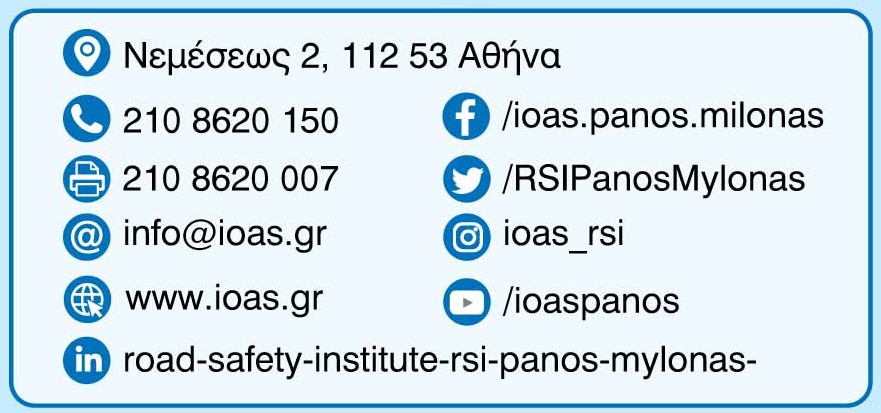 